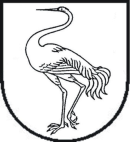 visagino savivaldybės tarybasprendimasDĖL VISAGINO SAVIVALDYBĖS TARYBOS 2020 M. RUGSĖJO 24 D. SPRENDIMO NR. TS-214 „DĖL ATLYGINIMO UŽ UGDYMĄ LENGVATŲ NUSTATYMO VISAGINO SAVIVALDYBĖS NEFORMALIOJO VAIKŲ ŠVIETIMO IR FORMALŲJĮ ŠVIETIMĄ PAPILDANČIO UGDYMO MOKYKLOSE IR VISAGINO EDUKACIJŲ CENTRE“ PAKEITIMO2021 m. vasario 18 d. Nr. TS-26VisaginasVisagino savivaldybės taryba, vadovaudamasi Lietuvos Respublikos vietos savivaldos įstatymo 18 straipsnio 1 dalimi, Lietuvos Respublikos švietimo įstatymo 70 straipsnio 9 dalimi, atsižvelgdama į Lietuvos Respublikos Vyriausybės 2020 m. lapkričio 4 d. nutarimą Nr. 1226 „Dėl karantino Lietuvos Respublikos teritorijoje paskelbimo“,  nusprendžia: 	Papildyti Visagino savivaldybės tarybos 2020 m. rugsėjo 24 d. sprendimą Nr. TS-214 „Dėl atlyginimo už ugdymą lengvatų nustatymo Visagino savivaldybės neformaliojo vaikų švietimo ir formalųjį švietimą papildančio ugdymo mokyklose ir Visagino edukacijų centre“ 1.6 papunkčiu ir išdėstyti jį taip:„1.6. paskelbus valstybės ar savivaldybės lygio ekstremaliąją situaciją ir (ar) karantiną bei atsiradus aplinkybėms, keliančioms pavojų mokinių sveikatai ar gyvybei, priėmus atitinkamus valstybės ar savivaldybės lygio sprendimus dėl ugdymo proceso vykdymo nuotoliniu būdu (kai mokinio tėvai (globėjai, rūpintojai) pateikia argumentuotą prašymą)  – 100 proc.“  Nustatyti, kad šio sprendimo 1 punkto nuostata taikoma nuo 2021 m. sausio 1 d.Paskelbti šį sprendimą Teisės aktų registre ir Visagino savivaldybės interneto svetainėje.Savivaldybės meras					  Erlandas Galaguz